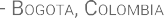 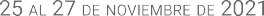 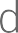 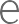 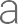 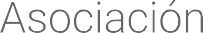 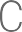 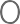 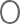 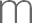 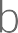 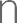 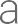 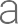 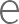 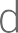 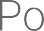 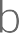 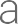 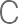 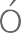 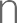 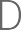 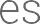 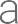 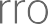 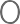 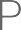 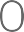 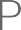 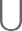 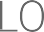 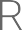 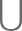 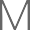 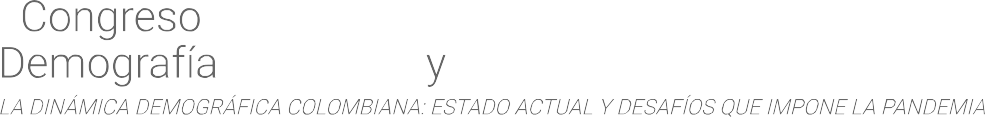 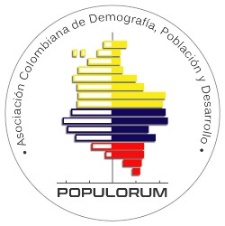 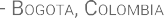 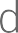 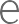 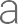 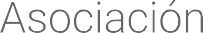 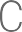 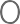 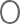 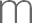 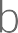 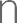 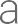 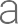 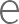 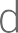 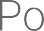 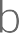 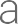 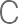 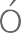 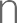 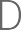 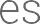 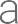 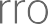 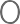 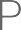 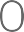 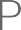 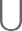 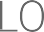 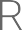 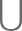 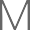 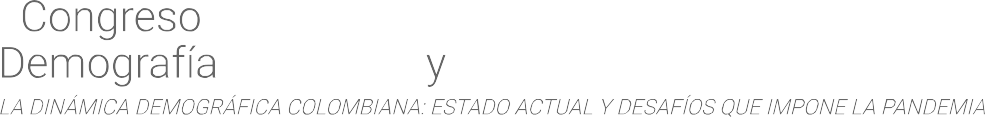 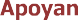 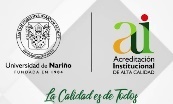 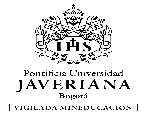 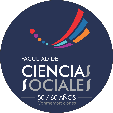 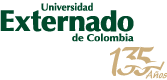 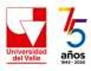 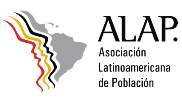 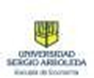 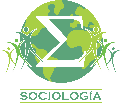 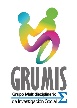 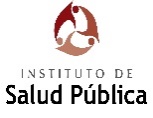 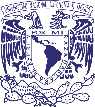 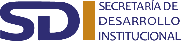 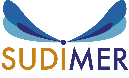 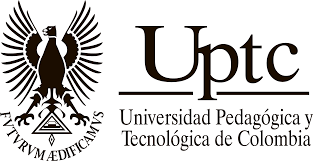 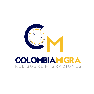 Programa PreliminarFechaHORAACTIVIDADDía 1: Noviembre 25 de 202108: 00 - 8:30 Instalación: U. Externado de Colombia, DANE, UNFPA, ALAP, CELADE Día 1: Noviembre 25 de 20218:30 - 10:00Conferencia inauguralDía 1: Noviembre 25 de 20218:30 - 10:00La dinámica demográfica colombiana actual y desafíos que impone la pandemia.Día 1: Noviembre 25 de 20218:30 - 10:00Piedad Urdinola (Confirmado )Día 1: Noviembre 25 de 20218:30 - 10:00Comentaristas ALAP (confirmado), UNFPA (por confirmar)Día 1: Noviembre 25 de 202110:00-11:30 Plenaria 1: Visibilización y crecimiento de las desigualdades y la vulnerabilidad social de la población en Colombia por causa de la pandemia covid-19 ¿hacia dónde vamos?   DANE (confirmado), CELADE (por confirmar)Día 1: Noviembre 25 de 202111: 30-13:00Mesa redonda 1: La producción, difusión y uso de información demográfica en ColombiaDía 1: Noviembre 25 de 202111: 30-13:00DANE (confirmado), CELADE (por confirmar),  Fdo. Urrea (U. del Valle) (confirmado), Andreu Domingo (CED) (confirmado)Día 1: Noviembre 25 de 202111: 30-13:00Mesa redonda 2: Juventudes y procesos demográficos en Colombia: desafíos para la inclusión y el reconocimiento social  Día 1: Noviembre 25 de 202111: 30-13:00UNFPA-Colombia (por confirmar), Profamilia (confirmado) Ciro Martínez (confirmado),  Libardo Sarmiento (por confirmar)Día 1: Noviembre 25 de 202113:00- 14:00RECESODía 1: Noviembre 25 de 202114:00-15:30Sesión regular 1. Mortalidad 1: Estudios de mortalidad y la importancia de la calidad de los datos. Día 1: Noviembre 25 de 202114:00-15:30Sesión regular 2. Políticas públicas y dinámicas de poblaciónDía 1: Noviembre 25 de 202115:30-17:00Sesión regular 3. Migración 1: Integración económica y cultural de la migración en contextos trasnacionales  Día 1: Noviembre 25 de 202115:30-17:00Sesión regular 4. EnvejecimientoDía 1: Noviembre 25 de 202117:00-18:00Reuniones equipos de trabajo de la AsociaciónDía 2: Noviembre 26 de 20218:00- 10:00Sesión regular 5. Mortalidad 2: Mesa Covid Día 2: Noviembre 26 de 20218:00- 10:00Sesión regular 6. Demografía de los pueblos indígenas y afrodescendientesDía 2: Noviembre 26 de 20218:00- 10:00Sesión regular 7. Migración 2:  Dinámicas de la migración venezolana en ColombiaDía 2: Noviembre 26 de 202110: 00-11:30 Plenaria 2: Conversatorio sobre los desafíos que impone la pandemia frente a los compromisos del país con el Consenso de Montevideo sobre Población y Desarrollo y la Agenda 2030 Día 2: Noviembre 26 de 202110: 00-11:30 UNFPA-Colombia (por confirmar), CELADE (confirmado),  DNP (confirmado) Día 2: Noviembre 26 de 202111:30-13:00Sesión regular 8. Demografía y géneroDía 2: Noviembre 26 de 202111:30-13:00Sesión regular 9. Cambios Poblacionales y Medio AmbienteDía 2: Noviembre 26 de 202113:00- 14:00RECESODía 2: Noviembre 26 de 202114:00-15:30Mesa redonda 3: Procesos migratorios actuales en Colombia y nuevos retos en un contexto de pandemiaDía 2: Noviembre 26 de 202114:00-15:30William Mejía (U. Tecnológica de Pereira) Rosa Emilia Bermúdez (U. del Valle) Felipe Aliaga (U. Santo Tomás) (confirmados)Día 2: Noviembre 26 de 202114:00-15:30Mesa redonda 4: Los retos en la formación de especialistas, en la creación de cultura demográfica y en los estudios de población en ColombiaDía 2: Noviembre 26 de 202114:00-15:30 U. Externado de Colombia, U. de Caldas,  U. de Nariño, U. de Valle (todas por confirmar)Día 2: Noviembre 26 de 202115:30-17:00Sesión regular 10. Mortalidad 3: Causas externasDía 2: Noviembre 26 de 202115:30-17:00Sesión regular 11. Demografía económicaDía 2: Noviembre 26 de 202115:30-17:00Sesión regular 12. Fecundidad y SSR.Día 2: Noviembre 26 de 202117:00-18:00Reuniones equipos de trabajo de la AsociaciónDía 3: Noviembre 27 de 20218:00-10:00 Sesión regular 13. Demografía del conflictoDía 3: Noviembre 27 de 20218:00-10:00 Sesión regular 14. Demografía de los hogares y la familiaDía 3: Noviembre 27 de 202110:00-11:30 Plenaria 3. Conclusiones y  Cierre del evento